झारखण्ड केन्द्रीय विश्वविद्यालय, राँची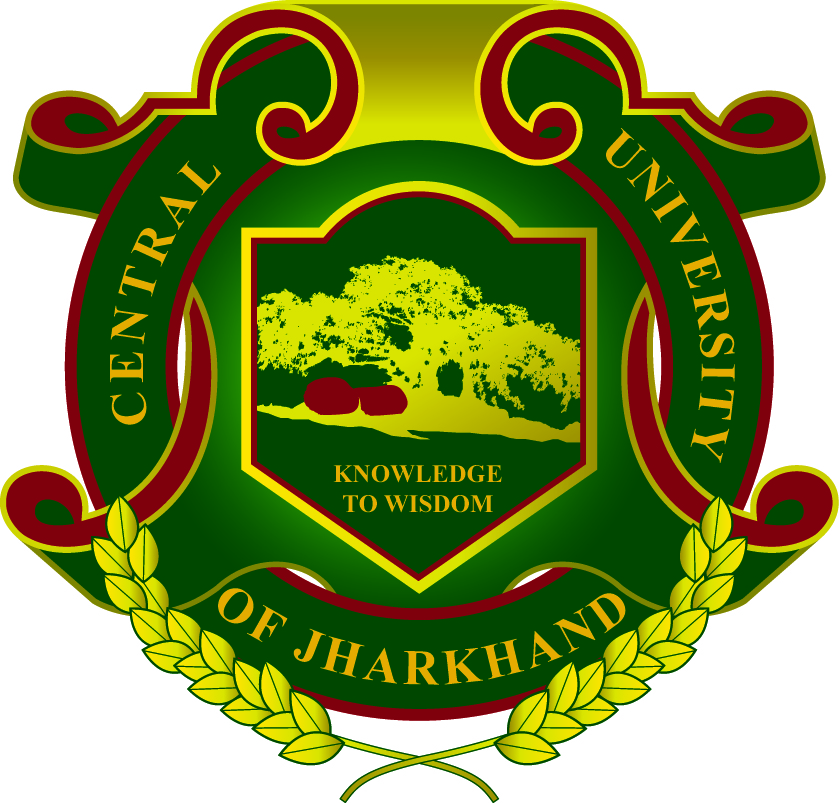 CENTRAL UNIVERSITY OF JHARKHAND, RANCHI(संसदीय अधिनियम के तहत 2009 में स्थापित केन्द्रीय विश्वविद्यालय)(A Central University established by an Act of Parliamentin 2009)Ref. No.: CUJ/P&S/RC/02/2017/110						Dated: 19/02/2018SUBJECT:  	TENDER FOR RATE CONTRACTS FOR SUPPLY OF STATIONERY.NIT Issue Date		 : 	19/02/2018 Last Date of Submission 	: 	18/02/2018 at 4:30 PMOpening Date of Tender	:	It will be opened on next working day at 11:30 AMCentral University of Jharkhand, Brambe, Ranchi, Jharkhand (hereinafter referred to as the “University”) a Central University established by an act of Parliament in 2009, invites sealed tenders (single bid system) for Award of Annual Rate Contract for Supply of Stationery items (items annexed as Annexure-C to Central University of Jharkhand, Brambe, Ranchi from its Companies/ Firms/Agencies, for one year from the date of award of contract which can be extendable for 1 more year if performance of the supplier is found satisfactory. In this connection, you are requested to submit the best competitive offer for the items and strictly as per the instruction and terms & conditions mentioned in the tender document. The tender document can be downloaded from the university website at URL Link: http://www.cuj.ac.in.2. 	Bids may be submitted for one or both categories. It may be noted that bidder for Stationery items should be ‘Actual Dealer of Stationery. In case you are interested in undertaking the job and have the capacity and competence to supply the items, you may please submit your lowest quotation in a duly sealed envelope to Internal Audit Officer (I/c Purchase), Central University of Jharkhand, Ratu-Lohardaga Road, CTI Campus, Brambe, Ranchi-835205, Jharkhand by 18/02/2018 at 04:30 PM and it will be opened on next working day at 11:30 AM in the Chamber of Registrar, Administrative Block of the University in the presence of the bidder(s) or their authorized representative(s), who will present at the scheduled date and time. In case due date happens to be holiday the tender will be accepted and opened on the next day working day at the same time. The cover containing the quotation should be super scribed as: “Tender for Award of Annual Rate Contract for Supply of Stationery to CUJ, Brambe, Ranchi”.3. 	A list of offices where such jobs have been undertaken with documentary proof of having performed them satisfactorily should be furnished with the tender as required in Annexure-B.4. 	Any Cutting/Overwriting/Erasing in the rates will render the entire tender invalid. 5. 	The bidder shall be required to submit the Earnest Money Deposit (EMD) for an amount of Rs.10,000/- (Rupees Ten Thousand only) which is refundable and a non-refundable tender fee of Rs.500/- (Rupees Five Hundred only) by way of demand draft only. The demand drafts shall be drawn in favour of “Central University of Jharkhand” payable at Ranchi. The EMD of the successful bidder shall be returned (without interest) after the completion of contract and for unsuccessful bidder(s) it would be returned after award of the contract. This amount (Bid Security) will be converted into performance Security money, if rate contract is awarded. Bid(s) received without demand drafts of EMD and tender fees shall be liable for rejection.In case the tenderer withdraws, modifies or change his offer during the contract period, bid is liable to be rejected and the earnest money deposit shall be forfeited without assigning any reason thereof. The tenderer should also be ready to extend the validity, if required, without changing any terms, conditions etc. of their original tender.6. 	The bidder must submit GST details and Income Tax details along with its bid documents.7. 	Submission of tender will signify the acceptance of all terms and conditions of the contract as above. It will not be obligatory for the University to accept the lowest quotation & no explanation shall be given for the cause of rejection of quotation to any tenderer. 8. 	The University reserves the right to reject/any/all tender (s) without assigning any reasons whatsoever. Canvassing in any form will be considered as disqualification from award of contract.9. 	Please also see Annexure-A for terms and conditions of the contract, Annexure-B to be filled by the tenderer(s) giving their details, Annexure-C for details of rates for stationery items. Price of items quoted by you should not exceed MRP in any condition.It should me mentioned specifically whether price quoted include all taxes and duties. Sale tax and / or other duties legally liveable and intended to be claimed should be distinctly shown in the quotation.No quotation will be accepted after the due date and time.The University shall not be responsible for any delay in receiving bids/sending of tender documents by the post.The University reserves the right to split the order among suppliers who have submitted their quotation.Sd/- 				 IAO & I/c purchase       CUJ, Brambe, RanchiANNEXURE-AThe Contract shall be governed by the following terms and conditions:- The goods/items/stores should be supplied within 02 days or few hours from the date/time of issue of purchase order/supply order either through email or telephonically. The goods/items shall be delivered to CUJ, Ranchi on Door Delivery basis. Unloading of goods / stores and delivery to store at above mentioned place shall be responsibility of the firm. The supplier will be liable to replace the rejected /damaged stores within 02 days or few hours (as per instructions of the University), failing which the legal action will be taken as deemed fit by the University.The tenderer must confirm in writing that the goods supplied by them shall be as per specification of goods and of Superior Quality (supplied goods should be accepted by the University) as mentioned in the Tender Enquiry and in case goods of inferior quality supplied by them, the contract shall be cancelled and goods shall be purchased from the L-2 quoting firm or market, and the difference in price would be recovered from L-1 supplier. Advance payments are not acceptable.In case of failure on the part of approved supplier to supply the above mentioned items as per supply order within the stipulated period, the University shall be at liberty to purchase the said items from other sources and the approved supplier shall be liable to pay the excess amount which this University may have to incur being the difference of actual amount of purchase minus the amount as per approved rates. If the failure continues for the second time or repeated on the part of approved supplier, the contract shall be cancelled and performance security would be forfeited apart from taking other legal action by this University. Any dispute arising out of the contract shall be referred to Ranchi Jurisdiction only.The University reserves the right to reject or to accept any quotation, in whole or in part without assigning any reason thereof.University reserves the right to purchase those stationery items that are not mentioned in Annexure-C, from any firm. The rates of the items shall be mentioned in figures and in words. There should not be any erasing or over-writing whatsoever. The contract may be placed with one or more than one firms depending upon rates and other factors viz L1 rates, quality of the products etc. The tenderer should keep their offers valid up to one year from the date of starting the Rate Contract period. The tenderers are requested to read and understand the terms and conditions of the contract mentioned in the foregoing paragraphs before sending their quotations, as no violation of the aforesaid terms and conditions shall be permitted once the quotation is accepted by this University.            Sd/-IAO & I/c Purchase      	 CUJ, Brambe, RanchiANNEXURE-B PARTICULARS TO BE FURNISHED BY THE AGENCY/SUPPLIERS:- 1. 	Name of the Agency	: ……………………………………………………………………… 2. 	Address of the Agency	: ………………………………………………………………………3. 	Name of the proprietor of the Agency: ………………………………………………………..4. 	Telephone No. and e-mail ID of Agency and Proprietor: ………………………………………	…………………………………………………………………………………………………5. 	Details of Ministry/Department in which the Agency had worked earlier as mentioned in this Tender (if any):-6. 	PAN/TIN number of the agency (Copy attach) :………………………………………………7. 	Whether ‘GST Details’ and ‘Income Tax Details’ attached: 	Yes/No 8. 	EMD’s Draft number, Date and name of the Bank: ……………………………………………This is certified that the above facts are true, complete and correct to the best of my knowledge and belief. This is also certified that this Agency is not blacklisted by any Government Department nor any criminal case is registered/pending against the Agency/Firm or its owner/partner anywhere in India. It is certified that I/We have read and understood the terms and conditions of this Tender and will abide by them till the completion of the contract period. Dated: ………………….…..										…………………………..Place: ………………………							(Signature of Proprietor)       Seal of the firm/AgencyANNEXURE-C Rates for Annual Rate Contract for Supply of Stationery items to CUJ, Brambe, RanchiName and address of the Company/Firm/Agency:………………………….…………………………………………………………………….……………………………………………….Rates quoted for Stationery items:-(Signature of Proprietor)Seal of the firm/AgencySl. No.Name of the Ministry/Department(Attach copy of Contract)YearName/Contact no. of the Office of Client Ministry/Department (if any)Sl. No.Description/ Specification of ItemsUnitName of the BrandRate(Including Tax)1Add Gel Pen (Blue, Black, Green, Red)Pc.2Arch File (Small)Pc.4Arch File (Big)Pc.5Attendance RegisterPc.6Battery 1.5 volt AAA size Pc.Eveready 7Battery 1.5 volt AA size Pc.Eveready 8Binder Clip 15 mmPkt.Oddy9Binder Clip 19 mmPkt.Oddy10Binder Clip 25 mmPkt.Oddy11Binder Clip 32 mmPkt.Oddy12Binder Clip 41 mmPkt.Oddy13Binder Clip 51 mmPkt.Oddy14Black Board DusterPkt.15Board Pin (Fibre top)Pkt.16Brown Tape 1 inchPc.17Brown Tape 2 inchPc.18Cash Book 8QuirePc.19Cash Book 10QuirePc.20Calculator Pc.Citizen/Casio/ Sharp21Carbon Blue Pkt.Kores22Cello Tape ½” TransparentPc.23Cello Tape 1” TransparentPc.24Cello Tape  2” TransparentPc.25Cello Tape DispenserPc.26Colour Sketch pack of 12 nos. Pkt.Camlin27Colour Pencil pack of 12 nos. Pkt.Camlin28Chalk White (Dust free)CartoonKores29Chalk Coloured (Dust Free)CartoonKores30Cobra FilePc.31Correction Pen 15mlPc.Kores32Correction Pen 20mlPc.Kores33Cover FilePc.34Channel File (Stick File) ThinPc.35Channel File (Stick File) ThickPkt.36CD Mailer (pack of 50 nos.)50 nos.37CD Re-writable (Pack of 50 Nos.)50 nos.38CD with plastic case (pack of 50 nos.)50 nos.39DVD writable (pack of 50 nos.)50 nos.40DVD-R (pack of 50 nos.)50 nos.41Dak PadPc.42Dak Dispatch Register 6 quire 60 GSM orient paperPc.43Dak Dispatch Register 8 quire 60 GSM orient paperPc.44Dak Dispatch Register 10 quire 60 GSM orient paper45Dak Receipt Register 6 quire 60 GSM orient paperPc.46Dak Receipt Register 8 quire 60 GSM orient paperPc.47Dak Receipt Register 10 quire 60 GSM orient paperPc.48Dhaga RollPc.49Dettol Hand Wash 250ml.Pc.Dettol50Dustbin Plastic (Bucket) Pc.51Duster ClothPc.52Electric KettlePc.Bajaj53Envelope Yellow 10” x 12”Pkt.54Envelope A4 size Yellow with Plastic lamination 105gsmPkt.55Envelop A3 size Yellow with Plastic Laminated 105gsmPkt.56Envelope 11” x 5” Yellow with PlasticPkt.57Envelope Full Scape Yellow with PlasticPkt.58Envelope A4 size Yellow   105gsm with inner side Cloth laminated.Pkt.59Envelope A3 size Yellow   105gsm with inner side Cloth laminated.Pkt.60Envelope 11” x 5” White pack of 250 pcs.Pkt.Tajmahal61Envelope 11” x 5” window white/brown pack of 250 pcs.Pkt.62Eraser  Pkt.Apsara63Executive Bond Paper 85 GSM  (Pack of 100 sheet) make JK/Excel/Royal100 sheet64Executive Bond Paper 85 GSM (Pack of 500 sheet) make JK/Excel/Royal500 sheet65Colour Royal Executive Bond Paper 85 GSM (Pack of 100 sheet) make JK/Excel/Royal100 sheet66Colour Royal Executive Bond Paper 85 GSM (Pack of 500 sheet) make JK/Excel/Royal500 sheet67Executive Bond Paper 100 GSM  (Pack of 100 sheet) make JK/Excel/Royal100 sheet68Executive Bond Paper 100 GSM (Pack of 500 sheet) make JK/Excel/Royal500 sheet69Colour Royal Executive Bond Paper 100 GSM (Pack of 100 sheet) make JK/Excel/Royal100 sheet70Colour Royal Executive Bond Paper 100 GSM (Pack of 500 sheet) make JK/Excel/Royal500 sheet71Fevi Stick 8 GRMPc.72Fevi Stick 15 GRMPc.73Fevicol 30gmPc.74Fevicol TubePc.75File Folder A/4Pc.76File Folder F/SPc.77File BoardPc.78Gum Bottle 700mlBottleKores/camel79Gum Bottle 300mlBottleKores/camel80Gum Bottle 150mlBottleKores/camel81Gum TubePc.Kores/camel82Gems Clip Small (plastic coated)Pkt.83Gems Clip Big (plastic coated)Pkt.84Geometry BoxBox85Highlighter (pack of 10 nos.) different coloursPkt.Faber castell/ camlin/kores86Laser Light Pen for presentationPc.87Label Sheets (16 pieces)Pkt.88Ledger Book 8QuirePc.89Ledger Book 10 QuirePc.90Lock Link 3 leverPc.Link91Lock Link 4 leverPc.Link92Lock Link 6 leverPc.Link93Lock Link 7 leverPc.Link94Long Range Cordless BellPc.95L. Folder plastic file (pack of 100 nos.)Pkt.96Marker Pen Permanent  (Red, Blue, Black, Green)Pc.Camlin/Luxur/ Raynold97Marker Ink (Red, Blue, Black, Green)Pc.98Note Sheet pad (Green ledger paper) 100 sheet 75gsm F/S Size100 sheet99Notice Board Pin with fibre MountingPkt.100Notice Board Size H-2’x W-3’ Lightweight Aluminium Frame with wall hanging pin.Pc.101Notice Board Size H-3’x W-4’ Lightweight Aluminium Frame with wall hanging pin.Pc. 102Notice Board Size H-4’x W-5’ Lightweight Aluminium Frame with wall hanging pin.Pc.103Notice Board Size H-4’x W-6’ Lightweight Aluminium Frame with wall hanging pin.Pc.104White Board Lightweight Aluminium Frame With Melamine (Marker Sheet) Writing Surface Size H-2’ x W-3’ with wall hanging pin.Pc.105White Board Lightweight Aluminium Frame With Melamine (Marker Sheet) Writing Surface Size H-3’ x W-4’ with wall hanging pin with wall hanging pin.Pc.106White Board Lightweight Aluminium Frame With Melamine (Marker Sheet) Writing Surface Size H-4’ x W-5’ with wall hanging pin.Pc.107White Board Lightweight Aluminium Frame With Melamine (Marker Sheet) Writing Surface Size H-4’ x W-6’ with wall hanging pin.Pc. 108White Board Lightweight Aluminium Frame With Melamine (Marker Sheet) Writing Surface Size H-4’ x W-8’Pc.109Black Board Lightweight Aluminium Frame With Melamine (Chalk Sheet) Writing Surface Size H-2’ x W-3’ with wall hanging pin.Pc.110Black Board Lightweight Aluminium Frame With Melamine (Chalk Sheet) Writing Surface Size H-3’ x W-4’ with wall hanging pin.Pc.111Black Board Lightweight Aluminium Frame With Melamine (Chalk Sheet) Writing Surface Size H-4’ x W-5’ with wall hanging pin.Pc.112Black Board Lightweight Aluminium Frame With Melamine (Chalk Sheet) Writing Surface Size H-4’ x W-6’ with wall hanging pin.Pc.113Black Board Lightweight Aluminium Frame With Melamine (Chalk Sheet) Writing Surface Size H-4’ x W-8’ with wall hanging pin.Pc.114OHP Marker Pen (CDs)Pkt.Camlin/Luxur/ Raynold115OdonilPc.116Paper A4 Size 75 GSMPc.JK/Century/ Bilt117Paper A3 Size 75 GSMPc.JK/Century/ Bilt118Paper FS Size 75 GSMPc.JK/Century/ Bilt119Page Marker (Flag) (1’’x3’’) 50x3 colourPkt.120Page Marker Flag (1’’x3’’) 50x5 colourPkt.121Paper Cutter Pkt. 122Paper Cutter Plastic with 1.8cm wide BladePkt. 123Paper Weight (Flowery)Pc.124Paper Weight square shapePc. 125Paper Weight Cube tapePc. 126Paper PinPkt.127Pape Tray 1-tier (Plastic Net)Pc.128Paper Tray 2-tier (Plastic Net)Pc.129Paper Tray 3-tier (Plastic Net)Pc.130Pen StandPc.131Pen (Black, Blue, Green & Red) 10nos. packPkt.Flair/Cello/ Montex/ Reynolds132Pen Refill (Ball pen)  (Black, Blue, Green & Red)Pkt.Flair/Cello/ Montex/Reynolds133Pencil (10 nos. pack)Pkt.Najraj/Apsara/Reynolds134Pencil Sharpener (20 nos. pack)Pkt.134Peon Dak BookPc.135Pilot Pen (Hi-tech V5) pack of 10 nos. (Black, Blue, Green & Red)Pkt.136Pilot Pen 0.5 pack of 10 nos. (Black, Blue, Green & Red)Pkt.137Plastic Folder with button 138Pilot Pen Ink 10ml. (Black, Blue, Green & Red)Dozen139Post it Pad 1’’x3’’ (Tricolour)Pc.140Post it Pad 3’’x3’’ Tricolour)Pc.141Post it Pad (Single colour)Pc.142Punching Machine DP-52 (Double Hole Punch)Pc.Kangaroo143Punching Machine DP-52 (Double Hole Punch)Pc.Kangaroo144Punching Machine DP 500 (Double Hole punch)Pc.Kangaroo145Punching Machine DP 600 (Double Hole punch)Pc.Kangaroo146Punching Machine DP 800 (Double Hole punch)Pc.Kangaroo147Punching Machine FP 20 (Single Hole)Pc.148Punching Machine DF 1320 (Single Hole)Pc.Kangaroo149Register 2 Q Pc.150Register 3 QPc.151Register 4 QPc.152Register 6 QPc.153Register 8 QPc.154Register 10 QPc.155Re-stick Flag (Five colour)Pkt.156Room Freshener (Good Quality)Pc.157Rubber Band (Small) 500gm.Pkt.158Rubber Band (Medium) 500gm.Pkt. 159Rubber Band (Big) 500gm.Pkt.160Scale (Plastic) 12’’Pc.Omega/Camel/Sharp161Scale (Steel) 12’’Pc.Omega/Camel/Sharp162Scale (Steel) 24’’Pc.Omega/Camel/Sharp163Scale (Steel) 24’’Pc.Omega/Camel/Sharp164Scissors 6’’Pc.165Scissors 8’’Pc.161Scissors Heavy DutyPc.162Sealing Wax (Pack of 6 wax sticks)Pc.163Shorthand Note BookPc.164Signature PadPc.165Stapler Small No. 10Pc.Kangaroo166Stapler HP-10 Small SizeBoxKangaroo168Stapler Big 24/6 HS-45PPc.Kangaroo169Stapler HP-45 Big SizePc.Kangaroo170Stapler 15/16” (Heavy Duty)Pc.Kangaroo171Stapler 23/15-H (Heavy Duty)Pc.Kangaroo172Stapler No. 10  PinBoxKangaroo173Stapler 24/6 PinBoxKangaroo174Stapler Pin for 15/16” staplerBox175Stapler Pin for 23/15-H staplerBox176Stock Register 3 Quire (60 GSM Orient Paper)Pc.177Stock Register 6 Quire (60 GSM Orient Paper)Pc.178Stamp Pad 110mmx70mmPc.179Stamp Pad (Big)Pc.180Spiral Writing Pad size 5’’x8½’’ 20 pagesPc.ITC/Neelgagan/Bilt181Spiral Writing Pad size 5’’x8½’’ 40 pagesPc.ITC/Neelgagan/Bilt182Spiral Writing Pad size 5’’x8½’’ 60 pagesITC/Neelgagan/Bilt183Spiral Writing Pad size 5’’x8½’’ 80 pagesITC/Neelgagan/Bilt184Tag 6’’ white/colourPkt.185Tag 12’’ white/colourPkt.186TakuaPc.187Towel Small (Hand) Pc.188Towel big Size Pc.189Vehicle log bookPc.190White Board Marker (Blue, Black, Green Red)Pkt.191White Board Marker Ink (Blue, Black, Green Red)Pkt.192White Board DusterDozen193Writing Pad size 5”x8½” 20 pagesDozenITC/Neelgagan/Bilt194Writing Pad size 5”x8½” 40 pagesDozenITC/Neelgagan/Bilt195Writing Pad size 5”x8½” 60 pagesDozenITC/Neelgagan/Bilt196Writing Pad size 5”x8½” 80 pagesDozenITC/Neelgagan/Bilt197SutliPer kg198Chart PaperPer Sheet199Blower/ Room HeaterPer pc.